Классный час по профориентации в начальных классах "Я и мир профессий!"ХОД КЛАССНОГО ЧАСА1.Вступительная беседа с учащимися.Сегодня мы поговорим о том, что такое профессия. В мире профессий – тысячи. Легко ли разобраться в этом многообразии и правильно сделать свой выбор? При многих обязанностях человека в обществе о нём судят прежде всего по труду на общее благо. Труд помогает раскрыть свою личность, показать свои способности. Недаром народ сложил о труде множество пословиц и поговорок. А вот знаете ли вы их – это мы сейчас проверим.2.Игра « Закончи пословицу ».Кто не работает, …. (тот и не ест).Хочешь есть калачи, … ( не сиди на печи ).Труд человека кормит, … ( а лень портит).Кто любит труд, … ( того люди чтут).Без труда не вытащишь … ( и рыбку из пруда).В труде рождаются … ( герои ).Составьте пословицу из данных слов.СОЛНЦЕ, ТРУД, КРАСИТ, А, ЧЕЛОВЕКА, ЗЕМЛЮ(Землю красит солнце , а человека труд.)3.Продолжение беседы.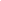 Профессия должна быть выбрана по душе, должна интересовать человека, тогда она будет приносить человеку радость, да и дело будет спориться.Что же такое профессия ? Может ли человек получить профессию сразу, без подготовки?Правильно, сначала надо учиться в техникуме , институте или в других учебных заведениях.А теперь давайте посмотрим в толковом словаре, как объясняется слово « профессия »ПРОФЕССИЯ – это вид труда , который требует от человека определённой подготовки, знаний и умений.-А сейчас мы поиграем в игру « Доскажи словечко» .Профессий всех не сосчитать!А вы какие можете назвать ?Поезд водит … ( машинист )Пашет в поле … ( тракторист )Самолётом правит … ( лётчик )Клеит книжки … ( переплётчик ).В школе учит нас … ( учитель ).Столы делает … ( столяр ).Песни нам поёт … ( певец ).Торговлей занят … ( продавец ).На станке ткёт ткани … ( ткач ).От болезней лечит … ( врач ).Красит стены нам … ( маляр ).Лекарства выдаст нам … ( аптекарь ).Хлеб выпечет в пекарне … ( пекарь ).Нарисует нам … ( художник ).Сапоги сошьёт … ( сапожник ).Нам печку сложит на зиму … ( печник ).Обслужит в поезде нас … ( проводник ).Потушит в миг пожар … ( пожарный ).На Крайнем Севере работает … ( полярник ).С другого языка переведёт … ( переводчик ).Исправит кран … ( водопроводчик ).Часы чинит … ( часовщик ).Грузит краном … ( крановщик ).Рыбу ловит … ( рыбак ).Служит на море … ( моряк ).В машине возит груз … ( шофёр ).Хлеб убирает … ( комбайнёр ).В доме свет провёл … ( монтёр ).В шахте трудится … ( шахтёрВ жаркой кузнице … ( кузнец )Кто всё знает – молодец !4.– К нам в класс почтальон принёс телеграммы от людей различных профессий . Вам надо их прочитать и догадаться , кто их прислал.а ) Я науки изучил,Землю словно приручил.Знаю я, когда сажать,Сеять как и убирать.Я знаток в краю родномИ зовусь я …. ( агроном ).б ) Моя работа в глубине, на самом дне.Моя работа – в темноте и тишине.Но кто же я, ответь – ка на вопрос :Не космонавт, а всё хожу средь звёзд. ( От водолаза.)5.Игра « Рассыпалось слово » УЛТСИОК (окулист), ДТАКВАО (адвокат), ТЮРСИ (юрист),ГИНООЛК (кинолог), ЖИХКОУДН (художник).- Объясните, чем занимаются люди данных профессий.6.Отгадайте , о каких профессиях идёт речь в пословицах и поговоркахКуй железо, пока горячо. ( Кузнец.)Чтобы рыбку съесть, надо в воду лезть. ( Рыбак.)Не игла шьёт, а руки. ( Швея.)Не бравшись за топор, избы не срубишь. ( Плотник.)Корова черна, да молоко у неё бело. ( Доярка.)Кто пахать не ленится, у того и хлеб родится. ( Хлебороб.)На охоту ехать – собак кормить. ( Охотник.)Цыплят по осени считают. ( Птичница.)7.Разгадайте кроссворд и прочитайте ключевое слово.а) Мастер, мастер, помоги –Прохудились сапоги.Забивай покрепче гвозди –Мы пойдём сегодня в гости. ( Сапожник)б) Ночью, в полдень, на рассветеСлужбу он несёт в секрете.На тропе, на берегу,преграждает путь врагу. (Пограничник)в) Он не лётчик, не пилот,Он ведёт не самолёт,А огромную ракету.Дети, кто, скажите, это? (Космонавт)г) Ежедневно спозаранкуВ руки он берёт баранку,Крутит, вертит так и сяк,Но не съест её никак! (Шофёр)д) Пачку, пуанты надела МаринаНа сцену вспорхнула, она … (балерина)е) Прошлый раз был педагогом,Послезавтра – машинист.Должен знать он очень много,Потому что он … (артист)ё) Дупло и берлогу,Дом лисий и птичийВ лесу охраняетНадёжно … (лесничий)ж) На улице СадовойДом построен новый,В нём столько светлых окон !Считать – не сосчитать !А крыша так высоко,что птицам не достать.В доме десять этажей ,В доме тысячи людей.Кто построил этот дом,Дом, в котором мы живём ? (Строители)з) Справедливей всех всегдаСпоры все решит … (судья).саПожникпогРаничниккОсмонавтшоФёрбалЕринаартиСтлеСничийстроИтелисудьЯ8.Игра на внимание.Весёлая компания,Удвой своё внимание !Раньше рифма помогала,А теперь коварной стала.Ты, дружок, не торопись,На крючок не попадись !Чёрный весь, как будто грач,С нашей крыши лезет … (трубочист)Булки нам и калачиКаждый день пекут … (пекари)Варит кашу и бульонДобрый, толстый … (повар)Арий, опер сочинительНазывается … (композитор)На заводах по три сменыУ станков стоят …. (рабочие)Говорят про звуки парныеВ школе нам с тобой … (учителя)Посадил уж сотни розВ городском саду … (садовник)Дрессирует львов, собакХрабрый, смелый наш … (укротитель)Кто пасёт коров, овец?Ну, конечно, …(пастух)К первоклашкам входит в классЛишь бесстрашный … (учитель)Подметает чисто дворВ шесть утра, конечно, … (дворник)Ходят по клеточкам конь и ладья –Ход свой победный готовит … (шахматист)Складки, карманы и ровненький кант –Платье красивое сшил … (портной)Под куполом цирка в опасный полётОтправился смелый и сильный … (гимнаст)Высадить новые саженцы в ельникСнова отправится утром … (лесник)Прекрасных профессий на свете не счесть,И каждой профессии – слава и честь !Каждый человек на земле – от мала до велика – должен трудиться, так как без труда нельзя прожить. Труд был, есть и будет основой жизни на земле. Каждое утро ваши мамы и папы идут на работу. Они выполняют разные дела и поручения, имеют разные профессии. Вы сегодня сидите за школьной партой. Учение – тоже труд и труд непростой. Каждый из вас наверняка задумывался, кем он будет, когда вырастет. У вас ещё много времени впереди, чтобы выбрать профессию. Сегодня мы поговорили лишь о некоторых профессиях. Но уже и сейчас можно сделать вывод, что все работы хороши – выбирай на вкус ! Я думаю, когда вы вырастите, то выберете ту профессию, которая вам понравится, но всегда помните, что любая профессия важна !Наш классный час подошёл к концу.Вы хорошо потрудились. Мы ещё не раз будем с вами говорить о выборе профессий. Ведь выбор будущей профессии – это очень важное дело для каждого из вас.